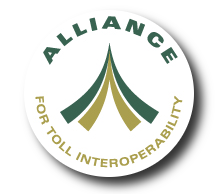 HUB CONFIGURATION SHEETAGENCY NAME: ___________Proprietary Statement This document contains proprietary information of Secure Interagency Flow LLC. It is intended solely for the information and use of the Alliance for Toll Interoperability and its member Agencies in the scope of the Hub Pilot System. Such proprietary information may not be used, reproduced, or disclosed to any other parties for any other purpose without the expressed written permission of Secure Interagency Flow LLC.For data exchange, please select the preferred communication channel:* In case of “Other” formats, please provide supporting specifications/ICDs. Contract Signing Date Contact  Agency Name  Primary Contact Name  Email  Phone  Technical Contact Name  Email  PhoneData Communication ChannelFTPWeb Services License Plate Data Unmatched Toll TransactionsData Communication FormatE-ZPassTeamTXSunPassOther License Plate Data _____________* Unmatched Toll Transactions _____________*Data sent to the ATI HubFrequencyTimeInterval(if applicable)On demand License Plate DataDaily_______am / pmEvery   ___   h Unmatched Toll TransactionsDaily_______am / pmEvery   ___   h Network Connectivity & SecuritySFTP address, web services URL (if applicable), and credentials will be communicated separately by SIF to the participating agency.SFTP address, web services URL (if applicable), and credentials will be communicated separately by SIF to the participating agency.SFTP address, web services URL (if applicable), and credentials will be communicated separately by SIF to the participating agency.SFTP address, web services URL (if applicable), and credentials will be communicated separately by SIF to the participating agency. Sample FilesTwo (2) different plate files and two (2) transaction files are required to validate their correct processing by the Hub once the connectivity is established.Two (2) different plate files and two (2) transaction files are required to validate their correct processing by the Hub once the connectivity is established.Two (2) different plate files and two (2) transaction files are required to validate their correct processing by the Hub once the connectivity is established.Two (2) different plate files and two (2) transaction files are required to validate their correct processing by the Hub once the connectivity is established. Website & Reporting Services Access  www.atihub.org Website & Reporting Services Access  www.atihub.org Website & Reporting Services Access  www.atihub.org Website & Reporting Services Access  www.atihub.orgFirst NameLast NameEmail address12345Additional Comments / Questions